Media Release Form2018-2019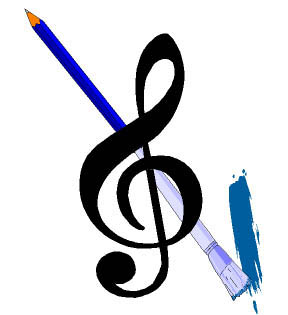 